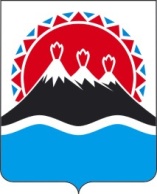 РЕГИОНАЛЬНАЯ СЛУЖБАПО ТАРИФАМ И ЦЕНАМ КАМЧАТСКОГО КРАЯПРОЕКТ ПОСТАНОВЛЕНИЯ             г. Петропавловск-КамчатскийВ соответствии с Федеральным законом от 07.12.2011 № 416-ФЗ «О водоснабжении и водоотведении», постановлением Правительства Российской Федерации от 13.05.2013  № 406 «О государственном регулировании тарифов в сфере водоснабжения и водоотведения», приказом ФСТ России от 27.12.2013 
№ 1746-э «Об утверждении Методических указаний по расчету регулируемых тарифов в сфере водоснабжения и водоотведения», постановлением Правительства Камчатского края от 19.12.2008 № 424-П «Об утверждении Положения о Региональной службе по тарифам и ценам Камчатского края», протоколом Правления Региональной службы по тарифам и ценам Камчатского края от 13.13.2018 № ххПОСТАНОВЛЯЮ:1. Внести в постановление Региональной службы по тарифам и ценам Камчатского края от 19.12.2017 № 799 «Об утверждении тарифов на питьевую воду (питьевое водоснабжение) и водоотведение ФГБУ «Центральное жилищно-коммунальное управление» Министерства обороны Российской Федерации потребителям Ключевского сельского поселения Усть-Камчатского муниципального района Камчатского края на 2018-2020 годы» следующие изменения:1) пункты 3, 4, 5, 6 части 5 изложить в следующей редакции: «3) с 01 января 2019 года по 30 июня 2019 года – 46,43 руб. за 1 куб. метр;4) с 01 июля 2019 года по 31 декабря 2019 года – 49,85 руб. за 1 куб. метр;5) с 01 января 2020 года по 30 июня 2020 года – 49,85 руб. за 1 куб. метр;6) с 01 июля 2020 года по 31 декабря 2020 года – 49,66 руб. за 1 куб. метр.»;2) пункты 3, 4, 5, 6 части 6 изложить в следующей редакции: «3) с 01 января 2019 года по 30 июня 2019 года – 54,79 руб. за 1 куб. метр;4) с 01 июля 2019 года по 31 декабря 2019 года – 58,82 руб. за 1 куб. метр;5) с 01 января 2020 года по 30 июня 2020 года – 58,82 руб. за 1 куб. метр;6) с 01 июля 2020 года по 31 декабря 2020 года – 58,60 руб. за 1 куб. метр.»;3) пункты 3, 4, 5, 6 части 7 изложить в следующей редакции: «3) с 01 января 2019 года по 30 июня 2019 года – 31,90 руб. за 1 куб. метр;4) с 01 июля 2019 года по 31 декабря 2019 года – 33,28 руб. за 1 куб. метр;5) с 01 января 2020 года по 30 июня 2020 года – 33,28 руб. за 1 куб. метр;6) с 01 июля 2020 года по 31 декабря 2020 года – 34,50 руб. за 1 куб. метр.»;4) пункты 3, 4, 5, 6 части 8 изложить в следующей редакции: «3) с 01 января 2019 года по 30 июня 2019 года – 37,64 руб. за 1 куб. метр;4) с 01 июля 2019 года по 31 декабря 2019 года – 39,27 руб. за 1 куб. метр;5) с 01 января 2020 года по 30 июня 2020 года – 39,27 руб. за 1 куб. метр;6) с 01 июля 2020 года по 31 декабря 2020 года – 40,71 руб. за 1 куб. метр.»;5) раздел 3 приложения 1 к постановлению изложить в следующей редакции: «»;6) раздел 4 приложения 1 к постановлению изложить в следующей редакции: «»;7) раздел 5 приложения 1 к постановлению изложить в следующей редакции: «»;8) раздел 3 приложения 3 к постановлению изложить в следующей редакции: «»;9) раздел 4 приложения 3 к постановлению изложить в следующей редакции: «»;10) раздел 5 приложения 3 к постановлению изложить в следующей редакции: «».2. Настоящее постановление вступает в силу через десять дней после его официального опубликования.Руководитель Региональной службыпо тарифам и ценам Камчатского края 				               О.Н. Кукиль13.11.2018№хххО внесении изменений в постановление Региональной службы по тарифам и ценам Камчатского края от 19.12.2017 № 799 «Об утверждении тарифов на питьевую воду (питьевое водоснабжение) и водоотведение ФГБУ «Центральное жилищно-коммунальное управление» Министерства обороны Российской Федерации потребителям Ключевского сельского поселения Усть-Камчатского муниципального района Камчатского края на 2018-2020 годы»N  
п/пНаименование 
мероприятияСрок реализации мероприятийФинансовые  
потребности 
на реализацию
мероприятий, 
тыс. руб.Ожидаемый эффектОжидаемый эффектN  
п/пНаименование 
мероприятияСрок реализации мероприятийФинансовые  
потребности 
на реализацию
мероприятий, 
тыс. руб.наименование 
показателятыс. руб./%123456Мероприятия1. Ремонтные расходы объектов централизованных систем водоснабжения либо объектов, входящих в состав таких систем2018 год603,222Обеспечение бесперебойной работы объектов водоснабжения, качественного предоставления услуг Поддержание и восстановление эксплуатационных свойств оборудования, сооружений и устройств систем водоснабжения1. Ремонтные расходы объектов централизованных систем водоснабжения либо объектов, входящих в состав таких систем2019 год627,350Обеспечение бесперебойной работы объектов водоснабжения, качественного предоставления услуг Поддержание и восстановление эксплуатационных свойств оборудования, сооружений и устройств систем водоснабжения1. Ремонтные расходы объектов централизованных систем водоснабжения либо объектов, входящих в состав таких систем2020 год625,450Обеспечение бесперебойной работы объектов водоснабжения, качественного предоставления услуг Поддержание и восстановление эксплуатационных свойств оборудования, сооружений и устройств систем водоснабженияN  
п/пПоказателиГодтыс. руб.12341.Необходимая валовая выручка20189492,6202.Необходимая валовая выручка201910076,5073.Необходимая валовая выручка202010423,313Nп/пНаименование мероприятияГодСрок выполнения мероприятий производственной программы (тыс. руб.)Срок выполнения мероприятий производственной программы (тыс. руб.)Срок выполнения мероприятий производственной программы (тыс. руб.)Срок выполнения мероприятий производственной программы (тыс. руб.)Nп/пНаименование мероприятияГод1 квартал2 квартал3 квартал4 квартал.12345671.Ремонтные расходы объектов централизованных систем водоснабжения либо объектов, входящих в состав таких систем2018150,810150,810150,810150,8101.Ремонтные расходы объектов централизованных систем водоснабжения либо объектов, входящих в состав таких систем2019156,840156,840156,840156,8401.Ремонтные расходы объектов централизованных систем водоснабжения либо объектов, входящих в состав таких систем2020163,120163,120163,120163,120N  
п/пНаименование 
мероприятияСрок реализации мероприятийФинансовые  
потребности 
на реализацию
мероприятий, 
тыс. руб.Ожидаемый эффектОжидаемый эффектN  
п/пНаименование 
мероприятияСрок реализации мероприятийФинансовые  
потребности 
на реализацию
мероприятий, 
тыс. руб.наименование 
показателятыс. руб./%123456Мероприятия1. Ремонтные расходы объектов централизованных систем водоотведения либо объектов, входящих в состав таких систем2018 год350,000Обеспечение бесперебойной работы объектов водоотведения, качественного предоставления услуг1. Ремонтные расходы объектов централизованных систем водоотведения либо объектов, входящих в состав таких систем2019 год364,000Обеспечение бесперебойной работы объектов водоотведения, качественного предоставления услуг1. Ремонтные расходы объектов централизованных систем водоотведения либо объектов, входящих в состав таких систем2020 год378,560Обеспечение бесперебойной работы объектов водоотведения, качественного предоставления услугN  
п/пПоказателиГодтыс. руб.12341.Необходимая валовая выручка20185934,7142.Необходимая валовая выручка20196183,9063.Необходимая валовая выручка20206430,822Nп/пНаименование мероприятияГодСрок выполнения мероприятий производственной программы (тыс. руб.)Срок выполнения мероприятий производственной программы (тыс. руб.)Срок выполнения мероприятий производственной программы (тыс. руб.)Срок выполнения мероприятий производственной программы (тыс. руб.)Nп/пНаименование мероприятияГод1 квартал2 квартал3 квартал4 квартал.12345671.Ремонтные расходы объектов централизованных систем водоотведения либо объектов, входящих в состав таких систем201887,50087,50087,50087,5001.Ремонтные расходы объектов централизованных систем водоотведения либо объектов, входящих в состав таких систем201991,00091,00091,00091,0001.Ремонтные расходы объектов централизованных систем водоотведения либо объектов, входящих в состав таких систем202094,64094,64094,64094,640